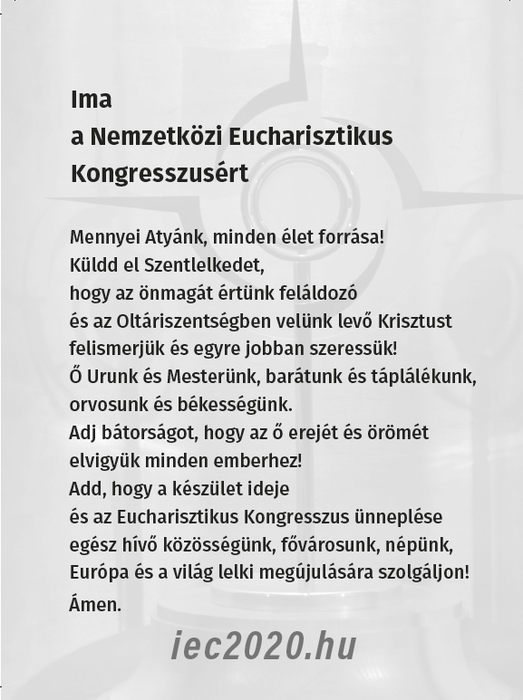 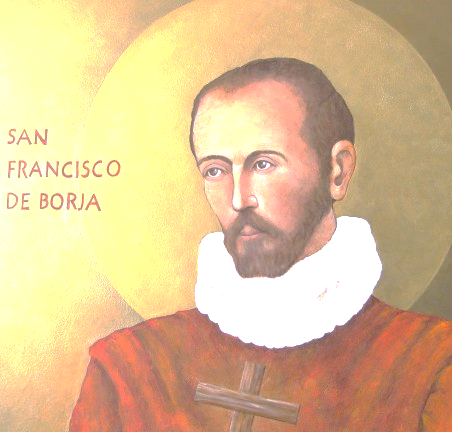 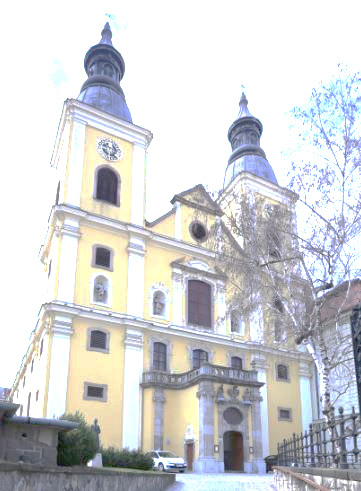 BÚCSÚI MEGHÍVÓBÚCSÚI MEGHÍVÓTisztelettel és szeretettel meghívjuk 2017. október 15-én vasárnap délelőttre, a 10 órakor tartandó ünnepi búcsúi szentmisénkre. A búcsúi szentmisét bemutatja Bérczi L. Bernát OCist Kormányzóperjel.Ünnepeljük együtt Isten szentjét, Borgia Szent Ferencet és kérjük közbenjárását életünkre, szolgálatunkra, munkánkra, 2020-as Eukarisztikus Kongresszusunkra!templomunk hívő közösségeTisztelettel és szeretettel meghívjuk 2017. október 15-én vasárnap a délelőttre, a 10 órakor tartandó ünnepi búcsúi szentmisénkre. A búcsúi szentmisét bemutatja Bérczi L. Bernát OCist Kormányzóperjel.Ünnepeljük együtt Isten szentjét, Borgia Szent Ferencet és kérjük közbenjárását életünkre, szolgálatunkra, munkánkra, 2020-as Eukarisztikus Kongresszusunkra!templomunk hívő közössége